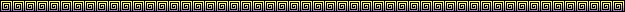 ПРАВИЛАПРИЕМА, ПЕРЕВОДА, ОТЧИСЛЕНИЯ И ВОССТАНОВЛЕНИЯ ОБУЧАЮЩИХСЯОбщие положениеНастоящие Правила (далее - Правила) определяют правила приема, порядок и основания перевода, отчисления и восстановления обучающихся Муниципальное бюджетное общеобразовательное учреждение «Атланаульская гимназия им. И. Казака» (далее - учреждение, школа) в соответствии с законодательством Российской Федерации в части, не урегулированной законодательством об образовании.Настоящие Правила разработаны в соответствии с :Федеральным законом от 29 декабря 2012 г. N 273 - ФЗ "Об образовании в Российской Федерации" (далее - Федеральный закон),Порядком приема граждан на обучение по образовательным программам начального общего, основного общего и среднего общего образования (утвержденным Приказом Минобрнауки России от 22.01.2014 № 32),Порядком приема на обучение по образовательным программам дошкольного образования (утвержденным Приказом Минобрнауки России от 08.04.2014 № 293);Порядком и условиями осуществления перевода обучающихся из одной организации, осуществляющей образовательную деятельность по образовательным программам начального общего, основного общего и среднего общего образования, в другие организации, осуществляющие образовательную деятельность по образовательным программам соответствующих уровня и направленности (утвержденным Приказом Минобрнауки России от 12.03.2014 № 177);Постановлением Главного государственного санитарного врача РФ от 15 мая 2013 г. №26 "Об утверждении СанПиН 2.4.1.3049-13 "Санитарно- эпидемиологические требования к устройству, содержанию и организации режима работы дошкольных образовательных организаций", Постановлением Главного государственного санитарного врача РФ от 29 декабря 2010 г. № 189 "Об утверждении СанПиН 2.4.2.2821-10 "Санитарно- эпидемиологические требования к условиям и организации обучения в общеобразовательных учреждениях",Постановлением Главного государственного санитарного врача РФ от 3 апреля 2003 г. № 27 "О введении в действие санитарно-эпидемиологических правил и нормативов СанПиН 2.4.4.1251-03",Временными правилами регистрации заявлений о постановке детей на учет, внесения изменений в имеющиеся заявления и направления детей на зачисление в государственные образовательные организации, реализующие программы дошкольного образованияУставом учреждения.Правила приема, перевода, отчисления и восстановления обучающихся в части, не урегулированной законодательством об образовании и настоящими Правилами, могут определяться иными локальными нормативными актами учреждения, с которыми учреждение в установленном порядке обязан ознакомить поступающего и (или) его родителей (законных представителей).В случае несоответствия норм, регулирующих вопросы приема, перевода, отчисления и восстановления обучающихся и содержащихся в федеральных законах и иных нормативных правовых актах Российской Федерации, законах и иных нормативных правовых актах города Москвы, локальных нормативных актах учреждения нормам Федерального закона школой применяются нормы Федерального закона, если иное не установлено Федеральным законом.Настоящие Правила утверждены с учетом мнения Управляющего совета учреждения.Настоящие Правила обязательны для исполнения всеми обучающимися учреждения, их родителями (законными представителями), работниками учреждения.Текст настоящих Правил размещается на официальном сайте учреждения в сети Интернет.Общие правила приемаПрием на обучение в учреждение проводится по каждой реализуемой школой образовательной программе (по основным образовательным программам - по образовательным программам каждого уровня общего образования).Прием на обучение в учреждение проводится на принципах равных условий приема для всех поступающих, за исключением лиц, которым в соответствии с Федеральным законом предоставлены особые права (преимущества) при приеме на обучение.При приеме на обучение учреждение знакомит поступающего и (или) его родителей (законных представителей) со своим уставом, с лицензией на осуществление образовательной деятельности, со свидетельством о государственной аккредитации, с образовательными программами и другими документами, регламентирующими организацию и осуществление образовательной деятельности, правами и обязанностями обучающихся.Копии выше указанных документов размещаются на информационном стенде и (или) в сети Интернет на официальном сайте учреждения в соответствии с требованиями действующего законодательства.Факт ознакомления поступающего и (или) его родителей (законных представителей), в том числе через информационные системы общего пользования, с указанными в п.2.3, документами фиксируется в заявлении о приеме и заверяется личной подписью поступающего и (или) его родителей (законных представителей).Подписью поступающего и (или) родителей (законных представителей) поступающего фиксируется также согласие на обработку персональных данных в порядке, установленном законодательством Российской Федерации.Прием в учреждение осуществляется в установленном порядке по предоставлении поступающим и (или) родителями (законными представителями) обучающегося необходимых для приема документов.Если иное не установлено действующим законодательством, для удобства поступающих и (или) их родителей (законных представителей) учреждение вправе установить график приема документов.На каждого обучающегося, зачисленного в учреждение, заводится личное дело, в котором хранятся все сданные при приеме и иные документы.Копии предъявляемых при приеме документов хранятся в учреждении на время обучения обучающегося.Иностранные граждане и лица без гражданства все документы представляют на русском языке или вместе с заверенным в установленном порядке переводом на русский язык.Заявление о приеме ребенка в учреждение до завершения получения ребенком основного общего образования подается родителями (законными представителями) ребенка; после получения ребенком (лицом) основного общего образования или после достижения лицом восемнадцати лет заявление о приеме в учреждение подается таким лицом лично.Прием на обучение по дополнительным образовательным программам, а также на места с оплатой стоимости обучения физическими и (или) юридическими лицами проводится на условиях, определяемых настоящими Правилами и иными локальными нормативными актами учреждения в соответствии с законодательством Российской Федерации.Прием в учреждение на обучение по основным общеобразовательным программам (образовательным программам: дошкольного образования, начального общего образования, основного общего образования, среднего общего образования) осуществляется в соответствии с порядком приема на обучение по образовательным программам каждого уровня образования, установленным федеральным органом исполнительной власти, осуществляющим функции по выработке государственной политики и нормативно-правовому регулированию в сфере образования, если иное не предусмотрено Федеральным законом.В целях выявления и поддержки лиц, проявивших выдающиеся способности, а также лиц, добившихся успехов в учебной деятельности, научной (научно- исследовательской) деятельности, творческой деятельности и физкультурноспортивной деятельности, в учреждении могут быть созданы специализированные структурные подразделения. Порядок комплектования указанных специализированных структурных подразделений обучающимися устанавливается учредителем учреждения с учетом уровня и направленности реализуемых школой образовательных программ, обеспечивающих развитие интеллектуальных, творческих и прикладных способностей обучающихся в учреждении.Основанием возникновения образовательных отношений является приказ директора учреждения о приеме лица на обучение в учреждение или для прохождения промежуточной аттестации и (или) государственной итоговой аттестации.В случае приема на обучение по образовательным программам дошкольного образования или за счет средств физических и (или) юридических лиц изданию приказа о приеме лица на обучение в учреждение предшествует заключение договора об образовании.Права и обязанности обучающегося, воспитанника, предусмотренные законодательством об образовании и локальными нормативными актами учреждения, возникают у лица, принятого на обучение, с даты, указанной в приказе о приеме лица на обучение.Прием на обучение по основным общеобразовательным программамУчреждение в соответствии с установленным порядком обеспечивает прием на обучение по основным общеобразовательным программам всех граждан, которые имеют право на получение общего образования соответствующего уровня, если иное не предусмотрено Федеральным законом.Прием на обучение по основным общеобразовательным программам за счет средств бюджетных ассигнований проводится на общедоступной основе, если иное не предусмотрено Федеральным законом.Прием иностранных граждан и лиц без гражданства, в том числе соотечественников за рубежом, в учреждение для обучения по общеобразовательным программам за счет бюджетных ассигнований осуществляется в соответствии с международными договорами Российской Федерации, Федеральным законом и действующим порядком приема в учреждение на обучение по соответствующей образовательной программе.Учреждение в установленном порядке обеспечивает прием на обучение по основным общеобразовательным программам граждан, имеющих право на получение общего образования соответствующего уровня и проживающих на территории, за которой закреплен учреждение (далее - закрепленная территория).В приеме в учреждение может быть отказано только по причине отсутствия в нем свободных мест, за исключением случаев, предусмотренных п.3.6. настоящих правил, частями 5 и 6 статьи 67 Федерального закона. В случае отсутствия мест в учреждении родители (законные представители) ребенка для решения вопроса о его устройстве в другую общеобразовательную организацию обращаются непосредственно _______________________________________________________Организация индивидуального отбора при приеме либо переводе в учреждение для получения основного общего и среднего общего образования с углубленным изучением отдельных учебных предметов или для профильного обучения допускается в случаях и в порядке, которые предусмотрены законодательством __________________________города Москвы.Дети с ограниченными возможностями здоровья принимаются на обучение по адаптированной основной общеобразовательной программе только с согласия родителей (законных представителей) и на основании рекомендаций психолого- медико-педагогической комиссии.Если иное не установлено действующим законодательством, дети, зачисленные в учреждение для освоения программы дошкольного образования, начального общего или основного общего образования продолжают с соблюдением установленного порядка обучение в учреждении по программам соответственно уровня начального общего, основного общего и (или) среднего общего образования.Прием на обучение по образовательным программам дошкольного образованияПрием в учреждение на обучение по программам дошкольного образования осуществляется в соответствии с Порядком приема на обучение по образовательным программам дошкольного образования, утвержденным Приказом Минобрнауки России от 08.04.2014 N 293.Учреждение размещает копию распорядительного акта о закрепленной территории, а также информацию о сроках приема документов на информационном стенде и в сети Интернет на официальном сайте учреждения.Прием в дошкольные группы учреждения осуществляется в течение всего календарного года при наличии свободных мест.Документы о приеме подаются в учреждение на основании направления на зачисление в учреждение, получаемого в рамках реализации государственной услуги по приему заявлений, постановке на учет и зачислению детей в образовательные организации, реализующие основную образовательную программу дошкольного образования (детские сады). _____________________________________________(Регистрация электронных заявлений о постановке на учет и направление детей на зачисление в дошкольные отделения школ и детские сады осуществляется через Портал государственных и муниципальных услуг (функций) города Москвы pgu.mos.ru. Заявление можно подать самостоятельно на Портале государственных и муниципальных услуг (функций) города Москвы (pgu.mos.ru), либо лично в любой окружной службе информационной поддержки (ОСИП) г. Москвы).Основанием для приема будущих воспитанников в дошкольные группы учреждения является Список о направлении детей на зачисление, утвержденный в установленном порядке окружным управлением образования Департамента образования города Москвы (далее - Список).Родители (законные представители) должны в течение 30 календарных дней со дня информирования их окружной службой информационной поддержки о направлении ребенка в дошкольные группы учреждения явиться в учреждение для оформления у директора учреждения или уполномоченного им лица личного дела ребенка.Прием в дошкольные группы осуществляется в соответствии со Списком по личному заявлению родителя (законного представителя) ребенка при предъявлении оригинала документа, удостоверяющего личность родителя (законного представителя), либо оригинала документа, удостоверяющего личность иностранного гражданина и лица без гражданства в Российской Федерации в соответствии со статьей 10 Федерального закона от 25 июля 2002 г. N 115-ФЗ "О правовом положении иностранных граждан в Российской Федерации".Учреждение может осуществлять прием указанного заявления в форме электронного документа с использованием информационнотелекоммуникационных сетей общего пользования.В заявлении родителями (законными представителями) ребенка указываются следующие сведения:а)	фамилия, имя, отчество (последнее - при наличии) ребенка;б)	дата и место рождения ребенка;в)	фамилия, имя, отчество (последнее - при наличии) родителей (законных представителей) ребенка;г)	адрес места жительства ребенка, его родителей (законных представителей);д)	контактные телефоны родителей (законных представителей) ребенка.Примерная форма заявления размещается школой на информационном стенде ина официальном сайте учреждения в сети Интернет.Прием детей, впервые поступающих в образовательную организацию, осуществляется на основании медицинского заключения.Для приема в дошкольную группу:а)	родители (законные представители) детей, проживающих на закрепленной территории, для зачисления ребенка дополнительно предъявляют оригинал свидетельства о рождении ребенка или документ, подтверждающий родство заявителя (или законность представления прав ребенка), свидетельство о регистрации ребенка по месту жительства или по месту пребывания на закрепленной территории или документ, содержащий сведения о регистрации ребенка по месту жительства или по месту пребывания;б)	родители (законные представители) детей, не проживающих на закрепленной территории, дополнительно предъявляют свидетельство о рождении ребенка.Родители (законные представители) детей, являющихся иностранными гражданами или лицами без гражданства, дополнительно предъявляют документ, подтверждающий родство заявителя (или законность представления прав ребенка), и документ, подтверждающий право заявителя на пребывание в Российской Федерации. Иностранные граждане и лица без гражданства все документы представляют на русском языке или вместе с заверенным в установленном порядке переводом на русский язык.Родители (законные представители) ребенка могут направить заявление о приеме в учреждение на обучение по программам дошкольного образования почтовым сообщением с уведомлением о вручении посредством официального сайта учредителя учреждения в информационно-телекоммуникационной сети "Интернет", федеральной государственной информационной системы "Единый портал государственных и муниципальных услуг (функций)" в порядке предоставления государственной и муниципальной услуги.Оригинал паспорта или иного документа, удостоверяющего личность родителей (законных представителей), и другие документы в соответствии с пунктом 3.9.5. настоящих Правил предъявляются директору учреждения или уполномоченному им должностному лицу в сроки, определяемые учредителем учреждения, до начала посещения ребенком образовательной организации.Заявление о приеме в дошкольные группы учреждения и прилагаемые к нему документы, представленные родителями (законными представителями) детей, регистрируются директором учреждения или уполномоченным им должностным лицом, ответственным за прием документов, в журнале приема заявлений о приеме в учреждение. После регистрации заявления родителям (законным представителям) детей выдается расписка в получении документов, содержащая информацию о регистрационном номере заявления о приеме ребенка в учреждение, перечне представленных документов. Расписка заверяется подписью должностного лица учреждения, ответственного за прием документов, и печатью учреждения.Дети, родители (законные представители) которых не представили необходимые для приема документы в соответствии с пунктом 3.9.5. настоящих Правил, остаются на учете детей, нуждающихся в предоставлении места в образовательной организации. Место в образовательную организацию ребенку предоставляется при освобождении мест в соответствующей возрастной группе в течение года.После приема документов, указанных в пункте 3.9.5. настоящих Правил, учреждение заключает договор об образовании по образовательным программам дошкольного образования (далее - договор) с родителями (законными представителями) ребенка.Директор учреждения издает распорядительный акт о зачислении ребенка в образовательную организацию (далее - распорядительный акт) в течение трех рабочих дней после заключения договора. Распорядительный акт в трехдневный срок после издания размещается на информационном стенде и на официальном сайте учреждения в сети Интернет.Образовательная деятельность по образовательным программам дошкольного образования в учреждении осуществляется в группах. При необходимости (в случае уменьшения количества воспитанников, на время капитального ремонта, на время карантина, в летний период и т.п.) с учетом требований санитарных норм и правил, возможны объединение групп или перевод воспитанников в другие группы учреждения.В соответствии с Примерными правилами приема граждан в образовательные организации, реализующие основные общеобразовательные программы, _________________________________утвержденными приказом Департамента образования города Москвы от 30.05.2014 № 428, дети, осваивающие программы дошкольного образования в учреждении, по заявлению родителей (законных представителей) зачисляются в 1 класс учреждения в порядке перевода из дошкольного отделения учреждения.4. Прием на обучение по образовательным программам начального общего, основного общего и среднего общего образованияПрием в учреждение на обучение по программам начального общего, основного общего и среднего общего образования осуществляется в соответствии с Порядком приема граждан на обучение по образовательным программам начального общего, основного общего и среднего общего образования, утвержденным Приказом Минобрнауки России от 22.01.2014 N 32.Для получения начального общего образования в первый класс учреждения принимаются дети по достижении ими возраста шести лет и шести месяцев при отсутствии противопоказаний по состоянию здоровья, но не позже достижения ими возраста восьми лет. По заявлению родителей (законных представителей) детей учредитель учреждения вправе разрешить прием детей в учреждение на обучение по образовательным программам начального общего образования в более раннем или более позднем возрасте.В соответствии с установленным порядком учреждение осуществляет прием граждан, которые проживают на закрепленной за учреждением территории и имеющих право на получение общего образования соответствующего уровня (далее - закрепленные лица).С целью ознакомления родителей (законных представителей) обучающихся с распорядительным актом о закрепленной территории (далее - распорядительный акт), учреждение размещает копию указанного акта на информационном стенде и в сети Интернет на официальном сайте учреждения.С целью проведения организованного приема граждан в первый класс учреждение не позднее 10 дней с момента издания распорядительного акта размещает на информационном стенде, на официальном сайте учреждения в сети Интернет, в средствах массовой информации (в том числе электронных) информацию о количестве мест в первых классах; не позднее 1 июля - информацию о наличии свободных мест для приема детей, не проживающих на закрепленной территории.Прием в учреждение осуществляется по личному заявлению родителя (законного представителя) ребенка при предъявлении оригинала документа, удостоверяющего личность родителя (законного представителя), либо оригинала документа, удостоверяющего личность иностранного гражданина и лица без гражданства в Российской Федерации в соответствии со статьей 10 Федерального закона от 25 июля 2002 г. N 115-ФЗ "О правовом положении иностранных граждан в Российской Федерации".В соответствии с Примерными правилами приема граждан в образовательные организации, реализующие основные общеобразовательные программы, утвержденными приказом Департамента образования города Москвы от 30.05.2014 № 428, зачисление детей в 1 класс осуществляется на основании заявления родителей (законных представителей), зарегистрированного в автоматизированной информационной системе с использованием Портала государственных и муниципальных услуг (функций) города Москвы.В заявлении родителями (законными представителями) ребенка указываются следующие сведения:а)	фамилия, имя, отчество (последнее - при наличии) ребенка;б)	дата и место рождения ребенка;в)	фамилия, имя, отчество (последнее - при наличии) родителей (законных представителей) ребенка;г)	адрес места жительства ребенка, его родителей (законных представителей);д)	контактные телефоны родителей (законных представителей) ребенка.Примерная форма заявления размещается учреждением на информационномстенде и (или) на официальном сайте учреждения в сети Интернет.Для приема в учреждение:родители (законные представители) детей, проживающих на закрепленной территории, для зачисления ребенка в первый класс дополнительно предъявляют оригинал свидетельства о рождении ребенка или документ, подтверждающий родство заявителя, свидетельство о регистрации ребенка по месту жительства или по месту пребывания на закрепленной территории или документ, содержащий сведения о регистрации ребенка по месту жительства или по месту пребывания на закрепленной территории;родители (законные представители) детей, не проживающих на закрепленной территории, дополнительно предъявляют свидетельство о рождении ребенка.родители (законные представители) детей, являющихся иностранными гражданами или лицами без гражданства, дополнительно предъявляют документ, подтверждающий родство заявителя (или законность представления прав ребенка), и документ, подтверждающий право заявителя на пребывание в Российской Федерации. Иностранные граждане и лица без гражданства все документы представляют на русском языке или вместе с заверенным в установленном порядке переводом на русский язык.Родители (законные представители) детей имеют право по своему усмотрению представлять другие документы, в том числе медицинское заключение о состоянии здоровья ребенка.При приеме в учреждение для получения среднего общего образования представляется аттестат об основном общем образовании установленного образца.Требование предоставления других документов в качестве основания для приема детей в учреждение не допускается, если иное не установлено законодательством об образовании.В учреждение на обучение по образовательной программе основного общего образования принимаются лица, имеющие начальное общее образование.Прием заявлений в первый класс для закрепленных лиц начинается не позднее 1 февраля и завершается не позднее 30 июня текущего года.Зачисление в учреждение оформляется приказом директора учреждения о приеме на обучение в течение 7 рабочих дней после приема документов. Приказы о приеме на обучение размещаются на информационном стенде учреждения в день их издания.Для детей, не проживающих на закрепленной территории, прием заявлений в первый класс начинается с 1 июля текущего года до момента заполнения свободных мест, но не позднее 5 сентября текущего года.Учреждение, закончив прием в первый класс всех детей, проживающих на закрепленной территории, осуществляет прием детей, не проживающих на закрепленной территории, ранее 1 июля.Для удобства родителей (законных представителей) детей учреждение устанавливает график приема документов в зависимости от адреса регистрации по месту жительства (пребывания).При приеме на свободные места детей, не проживающих на закрепленной территории, преимущественным правом обладают дети граждан, имеющих право на первоочередное предоставление места в учреждении в соответствии с законодательством Российской Федерации и _________________нормативными правовыми актами города Москвы.Документы, представленные родителями (законными представителями) детей, регистрируются в журнале приема заявлений. После регистрации заявления родителям (законным представителям) детей выдается расписка в получении документов, содержащая информацию о регистрационном номере заявления о приеме ребенка в учреждение, о перечне представленных документов. Расписка заверяется подписью должностного лица учреждения, ответственного за прием документов, и печатью учреждения.С целью определения программы обучения, соответствующей уровню развития, способностям и здоровью ребенка после его зачисления в учреждение допускается проведение собеседования с ребенком. При этом указанный способ определения дальнейшей образовательной траектории обучающегося не являются отбором обучающихся, а служат только для определения класса.Если иное не установлено действующим законодательством, порядок проведения аттестации обучающихся, его формы устанавливаются локальным нормативным актом учреждения.Родители (законные представители) несовершеннолетних обучающихся имеют право получать информацию о всех видах планируемых обследований (психологических, психолого-педагогических) обучающихся, давать согласие на проведение таких обследований или участие в таких обследованиях, отказаться от их проведения или участия в них, получать информацию о результатах проведенных обследований обучающихся.Для зачисления в учреждение на обучение по образовательным программам начального общего, основного общего и среднего общего образования в порядке перевода из другой организации, осуществляющей образовательную деятельность по образовательным программам начального общего, основного общего и среднего общего образования (далее - исходная организация) совершеннолетний обучающийся или родители (законные представители) несовершеннолетнего обучающегося представляют в учреждение:заявление о зачислении обучающегося в учреждение в порядке перевода их исходной организации с предъявлением оригинала документа, удостоверяющего личность совершеннолетнего обучающегося или родителя (законного представителя) несовершеннолетнего обучающегося;выданные исходной организацией личное дело обучающегося и документы, содержащие информацию об успеваемости обучающегося в текущем учебном году (выписка из классного журнала с текущими отметками и результатами промежуточной аттестации), заверенные печатью исходной организации и подписью ее руководителя (уполномоченного им лица).Зачисление обучающегося в учреждение в порядке перевода оформляется распорядительным актом директора учреждения (уполномоченного им лица) в течение трех рабочих дней после приема заявления и документов, указанных в настоящем пункте, с указанием даты зачисления и класса.Учреждение при зачислении обучающегося, отчисленного из исходной организации, в течение двух рабочих дней с даты издания распорядительного акта о зачислении обучающегося в порядке перевода письменно уведомляет исходную организацию о номере и дате распорядительного акта о зачислении обучающегося в учреждение.31. При приеме либо переводе в учреждение для получения основного общего и среднего общего образования с углубленным изучением отдельных учебных предметов или для профильного обучения учреждением осуществляется организация индивидуального отбора в случаях и в порядке, которые предусмотрены законодательством__________________города Москвы.В соответствии с Примерными правилами приема граждан в образовательные организации, реализующие основные общеобразовательные программы, утвержденными приказом Департамента образования города Москвы от 30.05.2014 № 428, прием обучающихся для получения основного общего и среднего общего образования с углубленным изучением отдельных предметов, профильного обучения осуществляется на основании результатов образовательной деятельности обучающихся.К результатам образовательной деятельности обучающихся относятся:результаты независимого мониторинга (диагностики), проводимого_______________________ Московским центром качества образования, портфолио обучающегося - для обучающихся, поступающих в 5-6 классы;результаты независимого мониторинга, результаты участия в этапах всероссийской олимпиады школьников, ______________________________________-Московской олимпиады школьников - для обучающихся, поступающих в 7-9 классы;результаты государственной итоговой аттестации обучающихся по предметам соответствующих профилей, результаты участия в этапах всероссийской олимпиады школьников, ____________________________________-Московской олимпиады школьников, мероприятиях, ежегодно утверждаемых Экспертным советом по Государственной программе ____________________города Москвы на среднесрочный период (2012-2018гг.) «Развитие образования города Москвы («Столичное образование»), по итогам которых присуждаются гранты Мэра Москвы и Правительства Москвы в сфере образования (далее - Перечень мероприятий) - для обучающихся, поступающих в 10-11 классы.Школа в качестве основания для зачисления обучающихся для получения основного общего и среднего общего образования с углубленным изучением отдельных предметов, профильного обучения самостоятельно устанавливает:количество баллов, полученное обучающимся на государственной итоговой аттестации по профильному предмету;уровень олимпиад и результаты участия обучающихся в различных этапах всероссийской олимпиады школьников, _________________Московской олимпиады школьников;список конкурсов и олимпиад из Перечня мероприятий и результаты участия в них поступающих.Школа размещает полную информацию о правилах приема обучающихся на официальном сайте в сети «Интернет» не позднее 1 ноября текущего учебного года.Победители и призеры заключительного этапа Всероссийской олимпиады школьников по профильному предмету, победители регионального этапа Всероссийской олимпиады школьников, набравшие на государственной итоговой аттесатции по каждому из обязательных предметов не менее 80% от максимально возможного балла, зачисляются в 10 класс школы в первоочередном порядке.Прием (перевод) обучающих в учреждение для получения основного общего и среднего общего образования с углубленным изучением отдельных предметов, профильного обучения осуществляется на основании личного заявления родителей (законных представителей), сведений о результатах прохождения государственной итоговой аттестации, независимого мониторинга, диплома победителя (призера) различных этапов всероссийской олимпиады школьников,_________________________ Московской олимпиады школьников, конкурсов и олимпиад из Перечня, портфолио обучающегося.Сведения о результатах прохождения государственной итоговой аттестации, независимого мониторинга, по запросу школы предоставляет ________________________Московский центр качества образования.Прием на обучение по дополнительным общеразвивающим программамК освоению дополнительных общеразвивающих программ допускаются любые лица без предъявления требований к уровню образования, если иное не обусловлено спецификой реализуемой образовательной программы.В группы, реализующие дополнительные общеразвивающие программы, по заявлениям родителей (законных представителей) в соответствии с требованиями СанПиН принимаются дети, не имеющие медицинских противопоказаний.Прием на обучение по дополнительным общеразвивающим программам осуществляется на свободные места в течение всего учебного года.Прием на обучение по дополнительным общеразвивающим программам осуществляется по личному заявлению поступающего, получившего основное общее образование или достигшего 18 лет, или родителей (законных представителей) ребенка при предъявлении оригиналов документа, удостоверяющего личность заявителя, документа, удостоверяющего личность поступающего (свидетельство о рождении (паспорт) поступающего (оригинал и копию), оригинал медицинской справки об отсутствии у поступающего ребенка противопоказаний для занятий в группах дополнительного образования по избранному профилю, выданной не более чем за три месяца до даты подачи заявления.В заявлении указываются следующие сведения:Фамилия, имя, отчество (при наличии) заявителя, его место жительства и номер телефона для связи;Фамилия, имя, отчество (при наличии) поступающего, его место жительства, дата рождения, данные свидетельства о рождении (паспорта) (серия, номер, дата выдачи), номер образовательного учреждения в случае, если несовершеннолетний обучается в ином образовательном учреждении.Прием и регистрация заявлений в учреждении осуществляется в соответствии с графиком, установленным учреждением.Зачисление производится приказом директора учреждения о приеме лица на обучение по дополнительным общеразвивающим программам.Зачисление осуществляется в порядке очередности поступления заявлений.Отказ в зачислении может быть по причине непредставления документов, наличия у поступающего медицинских противопоказаний для занятий по избранному профилю или отсутствия мест.В случае, если обучающийся не приступил к учебным занятиям по дополнительной общеразвивающей программе, реализуемой Учреждением за счетбюджетных ассигнований, в сроки, установленные Учреждением (в течение	)по неуважительным причинам, и (или) если ребенок не посещает занятия и, по мнению родителей, в дальнейшем не сможет проходить обучение по соответствующей дополнительной образовательной программе, обучающийся отчисляется по инициативе обучающегося или родителей (законных представителей) несовершеннолетнего обучающегося.В случае если обучающийся не приступил к учебным занятиям по уважительным причинам, обучающийся и (или) родители (законные представители) должны своевременно уведомить об этих причинах учреждение.Особенности приема в учреждение на обучение за счет средств физических и (или) юридических лиц, комплектования групп системы дополнительных платных образовательных услуг, отчисления обучающихся по договору об оказании платных образовательных услуг в учреждении регламентируется также утвержденным учреждением Положением о порядке оказания платных образовательных услуг.Отчисление обучающегося из учрежденияОснованием для прекращения образовательных отношений является приказ директора учреждения об отчислении обучающегося из учреждения.Если с обучающимся или родителями (законными представителями) несовершеннолетнего обучающегося заключен договор об оказании платных образовательных услуг, при досрочном прекращении образовательных отношений такой договор расторгается на основании приказа директора учреждения об отчислении обучающегося из учреждения.Права и обязанности обучающегося, предусмотренные законодательством об образовании и локальными нормативными актами учреждения прекращаются с даты его отчисления из учреждения.Образовательные отношения прекращаются в связи с отчислением обучающегося из учреждения:в связи с получением образования (завершением обучения) по соответствующей образовательной программе (- в случае отчисления по данному основанию в связи с завершением обучения по образовательным программам соответствующего уровня общего образования, обучающийся или родители (законные представители) несовершеннолетнего обучающегося имеют право написать заявление о приеме (переводе) для обучения по образовательным программам следующего уровня общего образования в учреждении в соответствии с настоящими Правилами);досрочно по основаниям, установленным пунктом 5.5. настоящих Правил.При досрочном прекращении образовательных отношений учреждение в трехдневный срок после издания приказа об отчислении обучающегося выдает лицу, отчисленному из учреждения, справку об обучении или о периоде обучения по образцу, самостоятельно устанавливаемому учреждением.Обучающийся может быть отчислен досрочно в следующих случаях:по инициативе обучающегося или родителей (законных представителей) несовершеннолетнего обучающегося, в том числе в случае перевода обучающегося для продолжения освоения образовательной программы в другую организацию, осуществляющую образовательную деятельность;по обстоятельствам, не зависящим от воли обучающегося или родителей (законных представителей) несовершеннолетнего обучающегося и учреждения, в том числе в случае ликвидации учреждения;по инициативе учреждения:в случае применения к обучающемуся, достигшему возраста пятнадцати лет, отчисления как меры дисциплинарного взыскания,в случае установления нарушения порядка приема в учреждение, повлекшего по вине обучающегося его незаконное зачисление в учреждение;в иных случаях, предусмотренных действующим законодательством.В случае перевода совершеннолетнего обучающегося по его инициативе или несовершеннолетнего обучающегося по инициативе его родителей (законных представителей) совершеннолетний обучающийся или родители (законные представители) несовершеннолетнего обучающегося обращаются в учреждение с заявлением об отчислении обучающегося в связи с переводом в другую организацию, осуществляющую образовательную деятельность по образовательным программам начального общего, основного общего и среднего общего образования (далее - принимающая организация). Заявление о переводе может быть направлено в форме электронного документа с использованием сети Интернет.В заявлении совершеннолетнего обучающегося или родителей (законных представителей) несовершеннолетнего обучающегося об отчислении в порядке перевода в принимающую организацию указываются:а)	фамилия, имя, отчество (при наличии) обучающегося;б)	дата рождения;в)	класс и профиль обучения (при наличии);г)	наименование принимающей организации. В случае переезда в другую местность указывается только населенный пункт, субъект Российской Федерации.На основании заявления совершеннолетнего обучающегося или родителей (законных представителей) несовершеннолетнего обучающегося об отчислении в порядке перевода учреждение в трехдневный срок издает распорядительный акт об отчислении обучающегося в порядке перевода с указанием принимающей организации.При отчислении в порядке перевода учреждение выдает совершеннолетнему обучающемуся или родителям (законным представителям) несовершеннолетнего обучающегося следующие документы:личное дело обучающегося;документы, содержащие информацию об успеваемости обучающегося в текущем учебном году (выписка из классного журнала с текущими отметками и результатами промежуточной аттестации), заверенные печатью исходной организации и подписью ее руководителя (уполномоченного им лица).Отчисление в порядке перевода в принимающую организацию по обстоятельствам, не зависящим от воли обучающегося или родителей (законных представителей) несовершеннолетнего обучающегося и учреждения (в случае прекращения деятельности учреждения, аннулирования лицензии, лишения учреждения государственной аккредитации по соответствующей образовательной программе, истечения срока действия государственной аккредитации по соответствующей образовательной программе) осуществляется в соответствии с Порядком и условиями осуществления перевода обучающихся из одной организации, осуществляющей образовательную деятельность по образовательным программам начального общего, основного общего и среднего общего образования, в другие организации, осуществляющие образовательную деятельность по образовательным программам соответствующих уровня и направленности, утвержденным Приказом Минобрнауки России от 12.03.2014 N 177.За неисполнение или нарушение устава учреждения, правил внутреннего распорядка и иных локальных нормативных актов по вопросам организации и осуществления образовательной деятельности к обучающимся могут быть применены меры дисциплинарного взыскания - замечание, выговор, отчисление из учреждения.По решению учреждения за неоднократное совершение дисциплинарных проступков, предусмотренных пунктом 5.8. настоящих Правил, допускается применение отчисления несовершеннолетнего обучающегося, достигшего возраста пятнадцати лет, из учреждения как меры дисциплинарного взыскания. Отчисление несовершеннолетнего обучающегося применяется, если иные меры дисциплинарного взыскания и меры педагогического воздействия не дали результата и дальнейшее его пребывание в учреждении оказывает отрицательное влияние на других обучающихся, нарушает их права и права работников организации, осуществляющей образовательную деятельность, а также нормальное функционирование учреждения.Решение об отчислении несовершеннолетнего обучающегося, достигшего возраста пятнадцати лет и не получившего основного общего образования, как мера дисциплинарного взыскания принимается с учетом мнения его родителей (законных представителей) и с согласия комиссии по делам несовершеннолетних и защите их прав. Решение об отчислении детей-сирот и детей, оставшихся без попечения родителей, принимается с согласия комиссии по делам несовершеннолетних и защите их прав и органа опеки и попечительства.Учреждение незамедлительно обязан проинформировать об отчислении несовершеннолетнего обучающегося в качестве меры дисциплинарного взыскания его родителей (законных представителей) и окружную комиссию по соблюдению гарантий прав несовершеннолетних на получение общего образования, уполномоченный орган исполнительной власти города Москвы в сфере обеспечения государственных гарантий в области занятости населения и районную комиссию по делам несовершеннолетних и защите их прав.В целях защиты своих прав и для урегулирования разногласий по вопросам приема, перевода, отчисления обучающегося, применения локальных нормативных актов обучающийся, родители (законные представители) несовершеннолетнего обучающегося вправе обратиться в комиссию по урегулированию споров между участниками образовательных отношений, в том числе обжаловать меры дисциплинарного взыскания и их применение к обучающемуся.Обучающийся, отчисленный по инициативе учреждения, может быть восстановлен учреждением по решению комиссии по урегулированию споров между участниками образовательных отношений, в случае установления комиссией факта нарушения учреждением прав обучающегося при отчислении.По согласию родителей (законных представителей) несовершеннолетнего обучающегося, комиссии по делам несовершеннолетних и защите их прав и окружной комиссии по соблюдению гарантий прав несовершеннолетних на получение общего образования, обучающийся, достигший возраста пятнадцати лет, может оставить учреждение до получения основного общего образования.МУНИЦИПАЛЬНОЕ БЮДЖЕТНОЕ ОБЩЕОБРАЗОВАТЕЛЬНОЕ УЧРЕЖДЕНИЕ «Атланаульская гимназия им. И. Казака»МО «Буйнакский район»368216 Республика Дагестан Буйнакский район с. Атланаул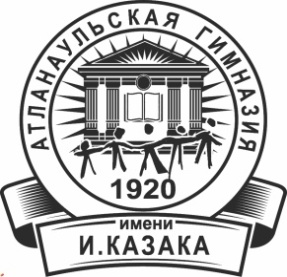 ИНН: 0507009642ОГРН: 1030500713616КПП: 050701001ОКПО: 58931252E-mail: Atlanaul@rambler.ruwww: http://atlan.dagschool.com/тел. 8(9064) 47 55 70 «СОГЛАСОВАНО» Протокол №____ от «__» __________ 20___г. Председатель ПК____________ Асельдеров А.А.УТВЕРЖДЕНОПриказомпо МБОУ «Атланаульская гимназия им И. Казака»№ _______от «__» __________ 20___г ____________/Абакаров А.С./